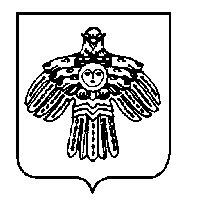 ПОМШУÖМРЕШЕНИЕот 27 октября 2021 года					                       № 12/7-114Республика Коми, с. АйкиноО внесении изменений в решение Совета МР «Усть-Вымский» от 27.08.2009 № 19/4-221 «Об учреждении финансового управления администрации  МР «Усть-Вымский»Руководствуясь Бюджетным кодексом Российской Федерации, Федеральным законом от 06.10.2003 № 131-ФЗ «Об общих принципах организации местного самоуправления в Российской Федерации», Уставом муниципального образования МР «Усть-Вымский», Совет МР «Усть-Вымский» решил:1. Внести в решение Совета МР «Усть-Вымский» от 27.08.2009 № 19/4-221 «Об учреждении финансового управления администрации муниципального района «Усть-Вымский» (далее-решение) следующие изменения:- приложение к решению изложить в новой редакции согласно приложению к настоящему решению.2. Поручить начальнику финансового управления администрации МР «Усть-Вымский» Горчаковой А.И. выступить заявителем государственной регистрации и осуществить необходимые действия, связанные с государственной регистрацией настоящего Положения в регистрирующем органе.3. Настоящее решение вступает в силу с момента его официального опубликования.Глава МР «Усть-Вымский» -руководитель администрации                                                           Г.Я. ПлетцерПриложение к решению Совета МР «Усть-Вымский» от 27.10.2021г. № 12/7-114Утвержденорешением Совета МР «Усть-Вымский»от 27.08.2009 № 19/4-221ПОЛОЖЕНИЕО ФИНАНСОВОМ УПРАВЛЕНИИ АДМИНИСТРАЦИИ МУНИЦИПАЛЬНОГО РАЙОНА "УСТЬ-ВЫМСКИЙ"Общие положения1.	Финансовое управление администрации муниципального района «Усть-Вымский» (далее – финансовое управление) является структурным подразделением администрации муниципального района «Усть-Вымский».2.	В своей деятельности финансовое управление  руководствуется Конституцией Российской Федерации, федеральными конституционными законами, федеральными законами, нормативными правовыми актами Президента Российской Федерации, Правительства Российской Федерации, Конституцией Республики Коми, законами Республики Коми, правовыми актами Главы Республики Коми и правовыми актами Правительства Республики Коми, муниципальными правовыми актами органов местного самоуправления муниципального образования муниципальный район «Усть-Вымский», настоящим Положением.3.	Финансовое управление подчиняется непосредственно руководителю администрации муниципального района «Усть-Вымский». 4.	Финансовое управление является юридическим лицом, имеет самостоятельный баланс, расчетный счет в банке, печать с изображением герба Усть-Вымского района и со своим наименованием на коми и русском языках.5.	Местонахождение (юридический адрес) финансового управления: Республика Коми, Усть-Вымский район, с. Айкино, ул. Центральная, д. 112.II. Основные задачи6.	Основными задачами деятельности финансового управления являются:1)	обеспечение сбалансированности консолидированного бюджета муниципального образования муниципальный район «Усть-Вымский»;2)	повышение эффективности управления муниципальными финансами в муниципальном образовании муниципальный район «Усть-Вымский»;3)	эффективное использование бюджетных средств при осуществлении закупок товаров, работ и услуг для обеспечения муниципальных нужд;4)	размещение закупок в соответствии с планом-графиком и планом закупок; 5)	координация деятельности муниципальных заказчиков в сфере закупок товаров, работ, услуг для обеспечения муниципальных нужд;6)	обеспечение открытости, прозрачности и доступности бюджетных данных, размещения  закупок.III. Основные функции7.	Для реализации основных задач финансовое управление исполняет следующие функции: 1)	разрабатывает прогноз консолидированного бюджета муниципального образования муниципальный район «Усть-Вымский», составляет проект бюджета муниципального района «Усть-Вымский», проекты бюджетов городских и сельских поселений;2)	устанавливает Порядок и Методику планирования бюджетных ассигнований с учетом особенностей, установленных статьей 174.2 Бюджетного кодекса Российской Федерации;3)	устанавливает Порядок исполнения бюджета муниципального района «Усть-Вымский» по расходам с соблюдением требований Бюджетного кодекса Российской Федерации;4)	устанавливает Порядок составления и ведения сводной бюджетной росписи бюджета муниципального района «Усть-Вымский», бюджетов городских и сельских поселений и бюджетных росписей главных распорядителей средств бюджета муниципального района «Усть-Вымский»;5)	устанавливает Порядок составления и ведения кассового плана исполнения бюджета  муниципального района «Усть-Вымский», бюджетов городских и сельских поселений;6)	устанавливает Порядок доведения до главных распорядителей бюджетных средств и получателей средств бюджетов муниципальных образований муниципального района «Усть-Вымский» предельных объемов финансирования;7)	составляет и ведет сводную бюджетную роспись бюджета муниципального образования муниципальный район «Усть-Вымский»;8)	составляет и ведет кассовый план исполнения местного бюджета;9)	обеспечивает подготовку  проведения публичных слушаний по проекту решения Совета муниципального района «Усть-Вымский» о бюджете муниципального района «Усть-Вымский» и проекту решения Совета об исполнении бюджета муниципального района «Усть-Вымский» за отчетный финансовый год;10)	обеспечивает формирование и представление в Федеральное  казначейство Республики Коми в целях формирования и ведения реестра участников бюджетного процесса, а также юридических лиц, не являющихся участниками бюджетного процесса, информации и документов в отношении организаций и иных юридических лиц, не являющихся участниками бюджетного процесса, получающих средства из бюджета муниципального района «Усть-Вымский»;11)	ведет реестр источников доходов бюджета муниципального района «Усть-Вымский»;12)	вносит изменения в перечень главных администраторов доходов бюджета муниципального района «Усть-Вымский»,  а также в состав закрепленных за ними кодов классификации доходов бюджетов в случаях изменения состава и (или) функций главных администраторов доходов местного бюджета, а также изменения принципов назначения и присвоения структуры кодов классификации доходов бюджетов;13)	осуществляет функции главного администратора доходов и источников финансирования дефицита местного бюджета;14)	вносит изменения в перечень главных администраторов источников финансирования дефицита бюджета муниципального района «Усть-Вымский», а также в состав закрепленных за ними кодов классификации источников финансирования дефицита местного  бюджета;15)	реализует мероприятия, направленные на повышение эффективности бюджетных расходов;16)	разрабатывает программу муниципальных внутренних и внешних заимствований;17)	ведет учет выданных муниципальных гарантий;18)	в соответствии с частью 3 статьи 115.2 Бюджетного кодекса Российской Федерации проводит анализ финансового состояния принципала, проверку достаточности, надежности и ликвидности обеспечения, предоставляемого в соответствии с абзацем третьим пункта 1.1 статьи 115.2 Бюджетного кодекса Российской Федерации, при предоставлении  муниципальной гарантии, а также мониторинг финансового состояния принципала, контроль за достаточностью, надежностью и ликвидностью предоставленного обеспечения после предоставления муниципальной гарантии в соответствии с актами Администрации муниципального района «Усть-Вымский»;19)	осуществляет обслуживание и погашение муниципального долга муниципального района «Усть-Вымский»;20)	ведет муниципальную долговую книгу муниципального образования муниципальный район «Усть-Вымский», осуществляет передачу информации, отраженной в долговой книге Министерству финансов Республики Коми, несет ответственность за достоверность передаваемых данных;21)	разрабатывает и представляет администрации муниципального района «Усть-Вымский» предложения по оптимизации расходов по обслуживанию муниципального долга, готовит материалы и предложения по вопросам обслуживания и погашения долговых обязательств муниципального района «Усть-Вымский»;22)	ведет бюджетный учет операций по исполнению местного бюджета;23)	составляет и представляет в Министерство финансов Республики Коми бюджетную отчетность об исполнении консолидированного бюджета муниципального образования муниципальный район «Усть-Вымский» на основании отчетов об исполнении бюджетов городских и сельских поселений, отчетности и материалов, представленных главными распорядителями (распорядителями) и получателями средств местного бюджета.Квартальные и годовой отчеты об исполнении бюджета муниципального района «Усть-Вымский» представляет администрации муниципального района «Усть-Вымский» и Контрольно-счетной палате муниципального образования муниципального района «Усть-Вымский»;24)	осуществляет методическое руководство в области бюджетного планирования, составления и исполнения бюджета муниципального района «Усть-Вымский», осуществления бюджетного учета и составления бюджетной отчетности;25)	составляет и представляет в Совет муниципального района «Усть-Вымский» проект решения Совета муниципального района «Усть-Вымский» об утверждении отчета об исполнении бюджета муниципального района «Усть-Вымский» за истекший финансовый год;26)	осуществляет предварительный и последующий контроль за исполнением бюджета муниципального района «Усть-Вымский»;27)	по результатам осуществления сбора, проверки, анализа отчетов о расходах и численности работников органов местного самоуправления в муниципальном образовании муниципальный район «Усть-Вымский» подготавливает сводные отчеты с пояснительными записками и представляет их в Министерство финансов Республики Коми в установленном порядке;28)	предоставляет в соответствующие органы отчеты об исполнении расходов бюджета муниципального района «Усть-Вымский», связанных с осуществлением отдельных государственных полномочий, источником финансового обеспечения которых являются субвенции из федерального бюджета Российской Федерации, республиканского бюджета Республики Коми, источником финансового обеспечения которых являются межбюджетные трансферты;29)	устанавливает Порядок взыскания неиспользованных остатков субсидий, предоставленных из бюджета муниципального района «Усть-Вымский» муниципальным бюджетным и муниципальным автономным учреждениям, лицевые счета которым открыты в Управлении федерального казначейства по Республике Коми;30)	устанавливает Порядок учета бюджетных и денежных обязательств получателей средств бюджета муниципального района «Усть-Вымский»;31)	устанавливает Порядок  санкционирования оплаты денежных обязательств получателей средств бюджета муниципального района «Усть-Вымский» и администраторов источников финансирования дефицита бюджета муниципального района «Усть-Вымский»;32)	устанавливает Порядок  санкционирования расходов муниципальных бюджетных и муниципальных автономных учреждений муниципального образования муниципальный район «Усть-Вымский», лицевые счета которым открыты в Управлении федерального казначейства по Республике Коми, источником финансового обеспечения которых являются субсидии, полученные в соответствии с абзацем вторым пункта 1 статьи 78.1 и пунктом 1 статьи 78.2 Бюджетного кодекса Российской Федерации;33)	ведет в установленном порядке реестр расходных обязательств муниципального образования муниципальный район «Усть-Вымский», составляет свод реестров расходных обязательств муниципального образования муниципальный район «Усть-Вымский», и предоставляет их в Министерство финансов Республики Коми;34)	осуществляет внутренний муниципальный финансовый контроль, в том числе:-	контроль за соблюдением положений правовых актов, регулирующих бюджетные правоотношения, в том числе устанавливающих требования к бухгалтерскому учету и составлению и представлению бухгалтерской (финансовой) отчетности муниципальных учреждений;-	контроль за соблюдением положений правовых актов, обусловливающих публичные нормативные обязательства и обязательства по иным выплатам физическим лицам из бюджетов бюджетной системы Российской Федерации, а также за соблюдением условий договоров (соглашений) о предоставлении средств из соответствующего бюджета, муниципальных контрактов;-	контроль за соблюдением условий договоров (соглашений), заключенных в целях исполнения договоров (соглашений) о предоставлении средств из бюджета, а также в случаях, предусмотренных Бюджетным Кодексом Российской Федерации, условий договоров (соглашений), заключенных в целях исполнения муниципальных контрактов;-	контроль за достоверностью отчетов о результатах предоставления и (или) использования бюджетных средств (средств, предоставленных из бюджета), в том числе отчетов о реализации муниципальных программ, отчетов об исполнении муниципальных заданий, отчетов о достижении значений показателей результативности предоставления средств из бюджета;-	контроль в сфере закупок, предусмотренный законодательством Российской Федерации о контрактной системе в сфере закупок товаров, работ, услуг для обеспечения муниципальных нужд.35)	организует исполнение судебных актов, предусматривающих взыскание денежных средств с муниципального образования муниципальный район «Усть-Вымский», бюджетов городских и сельских поселений в лице главного распорядителя бюджетных средств за счет казны муниципального образования муниципальный район «Усть-Вымский», городских и сельских поселений;36)	проводит мониторинг качества финансового менеджмента в отношении главных администраторов средств соответствующего бюджета, включающий мониторинг качества исполнения бюджетных полномочий, а также качества управления активами, осуществления закупок товаров, работ и услуг для обеспечения муниципальных нужд в установленном им порядке;37)	заключает соглашения с органами местного самоуправления городских и сельских поселений о мерах по повышению эффективности использования бюджетных средств и увеличению поступлений налоговых и неналоговых доходов местного бюджета и контролирует их исполнение в рамках заключенных соглашений;38)	рассматривает проекты решений Совета муниципального района «Усть-Вымский» по вопросам, отнесенным к компетенции финансового управления, и дает по ним предложения;39)	принимает решение по применению бюджетных мер принуждения в соответствии со статьей 306.3 бюджетного кодекса Российской Федерации;40)	устанавливает в соответствии с общими требованиями, определяемыми Министерством финансов Российской Федерации, Порядок взыскания остатков непогашенных кредитов, включая проценты, штрафы и пени, предоставленных из бюджета муниципального района «Усть-Вымский» бюджетам городских и сельских поселений,  и (или) суммы платы за пользование указанными средствами и пеней за их несвоевременный возврат в случаях, установленных Бюджетным кодексом Российской Федерации;41)	осуществляет подготовку материалов для проведения заседаний Общественного совета при администрации муниципального района «Усть-Вымский» по вопросам, отнесенным к компетенции финансового управления;42)	осуществляет мероприятия, направленные на повышение открытости, прозрачности и доступности бюджетных данных;43)	организует проведение процедуры определения поставщика (подрядчика, исполнителя) конкурентными способами, на основании утвержденных заказчиками конкурсной документации, документации об аукционе, документации о запросе предложений и извещения о проведении запроса котировок;44)	осуществляет выбор специализированной организации для выполнения отдельных функций по определению поставщика (подрядчика, исполнителя) в соответствии с действующим законодательством о контрактной системе в сфере закупок;45)	организует предварительный отбор участников закупки в целях оказания гуманитарной помощи либо ликвидации чрезвычайных ситуаций природного или техногенного характера;46)	представляет заказчику в течение 3 рабочих дней со дня получения письменного запроса документов, необходимых для согласования с контрольным органом в сфере закупок заключения контракта с единственным поставщиком (исполнителем, подрядчиком) в случаях, предусмотренных пунктом 25 части 1 статьи 93 Закона о контрактной системе;47)	предоставляет муниципальную услугу по даче письменных разъяснений налоговым органам, налогоплательщикам, плательщикам сборов и налоговым агентам по вопросам применения муниципальных нормативных правовых актов о налогах и сборах в соответствии с регламентом, утвержденным Администрацией муниципального района «Усть-Вымский»;48)	осуществляет иные функции, предусмотренные действующим законодательством, решениями Совета МР «Усть-Вымский», администрации МР «Усть-Вымский».V. Права8.	Финансовое управление имеет право:1)	запрашивать и получать от отделов, управлений, служб, структурных подразделений администрации муниципального района «Усть-Вымский» информацию, необходимую для принятия решений по вопросам, отнесенным к компетенции финансового управления, в том числе информацию, необходимую для:-	составления проекта бюджета муниципального района «Усть-Вымский», разработки проекта решения Совета муниципального района «Усть-Вымский» о бюджете МР «Усть-Вымский»;-	разработки прогноза консолидированного бюджета муниципального образования муниципальный район «Усть-Вымский»;-	составления отчета об исполнении бюджета муниципального района «Усть-Вымский»;-	составления отчета об исполнении консолидированного бюджета муниципального образования муниципальный район «Усть-Вымский» и анализа бюджетов городских и сельских поселений, а также иную необходимую информацию;-	для осуществления полномочий по определению поставщиков (подрядчиков, исполнителей) для обеспечения нужд заказчиков муниципального района «Усть-Вымский» путем проведения конкурсов, аукционов, запросов котировок и запросов предложений;2)	запрашивать от органов местного самоуправления и организаций данные, необходимые для осуществления контроля целевого использования (расходования) средств бюджета муниципального района «Усть-Вымский»;3)	осуществлять иные права в соответствии с законодательством.VI. Организация деятельности9.	Финансовое управление возглавляет начальник финансового управления администрации муниципального района «Усть-Вымский» (далее - начальник), назначаемый на должность и освобождаемый от должности руководителем администрации муниципального района «Усть-Вымский».10.	Начальник:1)	руководит деятельностью финансового управления;2)	утверждает положения об отделах финансового управления, а также должностные регламенты работников финансового управления;3)	утверждает сводную бюджетную роспись бюджета муниципального района «Усть-Вымский»;4)	вносит изменения в сводную бюджетную роспись бюджета муниципального района «Усть-Вымский»;5)	утверждает лимиты бюджетных обязательств для главных распорядителей средств бюджета муниципального района «Усть-Вымский»;6)	утверждает кассовый план исполнения местного бюджета;7)	вносит изменения в лимиты бюджетных обязательств;8)	осуществляет другие полномочия в соответствии с законодательством.11.	В период временного отсутствия начальника его обязанности исполняет заместитель начальника – начальник отдела планирования бюджета и межбюджетных отношений финансового управления.12.	Отделами финансового управления по основным направлениям деятельности являются:1)	отдел планирования бюджета и межбюджетных отношений;2)	отдел учета и отчетности;3)	отдел финансово-бюджетного надзора;4)	отдел закупок для муниципальных нужд.______________“ЕМДIН РАЙОН”МУНИЦИПАЛЬНОЙ  ЮКОНСАСОВЕТСОВЕТМУНИЦИПАЛЬНОГО РАЙОНА“УСТЬ-ВЫМСКИЙ ”